Programme de la Rentrée 2022-2023 Santé ! Bien être à Couchey !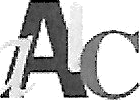 Bienvenue ! En espérant que vous trouverez votre bonheur !A l'inscription : adhésion obligatoire à l'Association de l2€ (assurance comprise) à laquelle s'ajoute la cotisation à l'activité ou aux activités. Une séance test gratuite est possible dans chaque activité.Pour AAIC, la Présidente Isabelle Schmitt
mail :  ischmitt6556@gmail.com* Gvm douce Animatrice : Myriam Guignard* Renforcement musculaire Animatrice : Océane Moyeux * ZumbaAnimatrice : Françoise CamilleriLundi 9h30-10h30*
 (reprise lundi 05/09/22) 
Jeudi 10h 15-11h15* (reprise jeudi 08/09/22)Mercredi 19h-20h00* (reprise mercredi 07/09/22)Lundi 20h15-21h00* (reprise lundi 05/09/22)*sauf vac. scolaires et jours fériésSalle des fêtes120€ pour 1 cours 180€ pour 2=> apporter son tapis individuel120€=> apporter son tapis individuel110€Pour ces trois activités, certificat médical de non contre-indication à fournir tous les 3 ans pour les moins de 70 ans, chaque année pour les + de 70 ans.* Peinture adultes 
Animatrice : Martine Cartier- CedkiJeudi l 5h30-17h30 ou 17h45-19h45* (reprise jeudi 15/09/22)*sauf vac. scolaires et jours fériesSalle Abbé Cochet185€* Randonnée pédestre    * Rando douceRéférent : Dominique BrayVendredi matin 8h30 - 12h 
Vendredi la journée une fois / mois 
(reprise vendredi 02/09/22)lieu déterminé en fonction de la rando38€ dont licence FFRP : 28€Certificat médical de non contre- indication à fournir tous les 3 ans pour les moins de 70 ans, chaque année pour les plus de 70 ans.* Randonnée pédestre    * Rando douceRéférent : Dominique BrayMardi matin 8h45 / 11 h(reprise mardi 06/09/22)lieudéterminé en fonction de la rando38€ dont licence FFRP : 28€Certificat médical de non contre- indication à fournir tous les 3 ans pour les moins de 70 ans, chaque année pour les plus de 70 ans.* ScrabbleAnimatrice : Huguette BornierMardi l4h- l 7hSalle Champs PerdrixGratuit* Club Couture / Tricot 
Référente : Lydie YvozLundi 18h — 20h, 1 fois par moisClub des jeunes (cour de la Mairie)Gratuit*Club LectureRéférente : Isabelle SchmittMardi 18h — l9h30, l fois par moisSalle Champs PerdrixGratuit* Atelier numérique1h30 par semaine, jour à déterminerClub des jeunes (cour de laMairie)Gratuit* Sorties - vovagesSelon programmation